Armenia, 14 de Junio de 2019AVISO DE CONTRIBUYENTES EN PROCESO DE COBRO COACTIVO                   MEDIDAS CORRECTIVAS LEY 1801 DE 2016La Tesorería General del Municipio de Armenia en cumplimiento de lo dispuesto en el Acuerdo 082 de 2008 y Acuerdo 017 de 2012, el Estatuto Tributario Nacional, procede a notificar por medio de aviso los siguientes actos administrativos:Mandamiento de Pago por medio del cual se ordena el pago por la vía administrativa Coactiva a favor del Municipio de Armenia, por concepto de orden de comparendo Ley 1801 de 2016  y a cargo de:Se advierte a los deudores que disponen de quince (15) días después de notificado este acto administrativo a través de este aviso, para cancelar la deuda o proponer las excepciones legales que estime pertinentes, en aplicación de lo consagrado en el Artículo 831 del Estatuto Tributario.Para la administración los contribuyentes se entienden notificados por conducta concluyente, teniendo en cuenta que estos tenían conocimiento de la obligación de pagar los tributos para el caso que nos ocupa de multa de código de policía (Comparendo), siendo esta una modalidad de notificación personal que supone el conocimiento previo de las obligaciones fiscales; satisfaciendo así el cumplimiento del principio de publicidad, el derecho a la defensa y el resultado que asuma el proceso en el estado en que se encuentre, para, a partir de ese momento, emprender acciones futuras.Dada en Armenia a las catorce (14) días del mes de junio de 2019.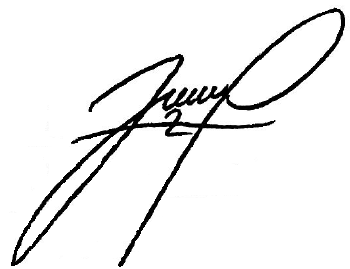 JORGE FERNANDO OSPINA GÓMEZTesorero GeneralElaboro: Sara E. Proyecto: Diego C.EXPEDIENTES POR AVISO PENDIENTESEXPEDIENTES POR AVISO PENDIENTESEXPEDIENTES POR AVISO PENDIENTESEXPEDIENTES POR AVISO PENDIENTESAVISO MANDAMIENTOS DE PAGO 2019AVISO MANDAMIENTOS DE PAGO 2019AVISO MANDAMIENTOS DE PAGO 2019AVISO MANDAMIENTOS DE PAGO 2019No.CONTRIBUYENTECC-NITM P1LUZ MIREYA GARIBELLO ALVAREZ419404582802JUAN DANIEL HERRERA ORREGO10949738930063GERMAN ANDRES TREJOS MONCADA183970180074JHON JAIRO AGUIRRE SERNA 10949037460085BRAYAN ESTYBEN SANCHEZ GAMBA 10949550610096CESAR AUGUSTO LOPEZ REINA11252742270117JUAN DAVID ARIAS VASQUEZ10977267430158JARWIN VARON SEPULVEDA10949150170219CENEIDA MARIN OROZCO4073094502410CRISTIAN FERNANDO MORENO GONZALEZ103113395202611CRISTIAN ANDRES FLOREZ RAMIREZ109495098214012JOSE ORJUELA PALACIO (michael andrey orjuela guiral)437688314513JOSE ALEJANDRO SALGADO GALLEGO9449247514814JUAN CAMILO MONDRAGON PINZON102657398915115ANGELA MARCELA CASTAÑO FURQUE112758103915716JUSED QUINTERO DIAZ 109495729115817JEREMIAS VILLANUEVA CAMAYO752615416018JUAN DAVID OSPINA ESCUDERO109490391016219JUAN CARLOS RESTREPO SANCHEZ7085361620820ARIEL RAMIRO GARZON FRANCO752164621121DIEGO ALEJANDRO DUQUE VARGAS109739321122022DIEGO ALEJANDRO PATIÑO ARDILA109497611122423JAIME ALBERTO RAMIREZ BETANCOURT972837164124FABIAN HENRIQUE ARISTIZABAL437814264225ALEX FABRICIO JARAMILLO CASTILLO109704039365226JULIAN ANDRES BAENA QUINTERO109493583165727BRAYAN ESNEIDER PRADA ESCUDERO 101000624965928DIEGO ALEXANDER BERNAL MONTENEGRO109488746766429DIEGO ALEJANDRO PATIÑO ARDILA109497611166730NICOLAS MARTINEZ OROZCO109495347566931PAULA ANDREA GALINDO RENDON109487926767132JHOAN MANUEL MARTINEZ TASCON109497175567333LUIS ALBERTO CASTAÑEDA ORTIZ977015767834MIGUEL ANGEL VALLEJO LOPEZ109496073468535ISNEL DE JESUS ACEVEDO CRUZ1849351968636GUILLERMO ANDRES GIRALDO FLOREZ972739668837JUAN JOSE URREA ZULUAGA109494576669238JUAN CARLOS RESTREPO SANCHEZ7085361669339GLORIA LILIANA ARROYAVE LOPEZ4190015022540DYLAN ESTEBAN VASQUEZ MEJIA1094974288122341EYDDER STIK RICO SALINAS100508766500242HAROLD HUMBERTO REYES ALVAREZ109495941700343JUAN PABLO HERRERA CABRERA8721748300444YEMISON CASTILLO GARCIA109488050701245JHOAN SEBASTIAN CANDAMIL109496134001346ARIEL FERNANDO TORRES GIRALDO109492164901847JONNY FERNANDO HENAO OSORIO972523501948JHOAN SEBASTIAN MUÑOZ VENCE109492077302349JUAN CARLOS SAMACA8900477902550SALVADOR REYES NARANJO7424132914151LINCON JAVIER JARAMILLO MARTINEZ109493853614252DANIEL STIVEN MORALES VARGAS114416232914353GUSTAVO ADOLFO CORREA ACEVEDO109830668214454JHONNY OSORIO SABOGAL100509290014655JOSE DIDIER VEGA109497165014756DIEGO RAIRAN VALDERRAMA8012234015057CARLOS MARIO BELTRAN GIRALDO100508973315458CRISTIAN CAMILO MORALES GARNICA109497757615559MAXIMO ANTONIO ARBELAEZ 755262615660CRISTHIAN CAMILO GUAIDIA RUIZ109495005415961YULIANA ANDREA PINO HERRERA 109739818816162RICARDO VILLA SANCHEZ109492112720663ABEL HERNANDO RODRIGUEZ BEJARANO7999134820764WILSON STIVEN GUERRERO LOAIZA109495775020965JOHN BAYRON SALAZAR VALLEJO7137507021266JORGE BLANCO MENDEZ580736521367CARLOS ANDRES CARDONA GARCIA105384399121468JESUS DAVID GONZALEZ LEON119335237521569JORGE MARIO HOYOS LEYVA109489384621670YEISON STEVEN BERNAL TOBON 109494068621771CRISTOBAL OSORIO PEREZ1011841421872EDWIN JOHANNY GARCIA109772206021973ADEMIR ORTIZ CARDONA 109495371722174JHAROL NICOLAS MARTINEZ GALINDO103117155122275JUAN DIEGO VARGAS BERNAL100491546722376WILMAR ARENAS CARMONA 755170822677LEIDY YESENIA FERNANDEZ R100508896122878NELSON ANTONIO LONDOÑO SANTAMARIA9860259464079ANDRES FELIPE CRUZ TRUJILLO109497416664380JOHAN SEBASTIAN CARMONA ROMAN109496236664481JUAN CAMILO SANCHEZ112794881264582JEISON ANDRES ECHEVERRY CASTIBLANCO109495142464683JOSE ALBERTO MOSQUERA755317564784EDUARDO JAVIER ROSERO GONZALEZ1298855264885LUIS CARLOS AVENDAÑO GARCIA1028758064986BRAYAN STEVEN ALZATE MEDINA109495821965087LUIS CARLOS AVENDAÑO GARCIA1028758065188DUNY CORREA MERCHAN 109491002165389LUIS CARLOS AVENDAÑO GARCIA1028758065490DANIEL VALENCIA MOSQUERA100394505265591FLOR DE MARIA GONZALEZ LEON109488695165692JULIO CESAR ALMONACID MARTINEZ109490215465893JAIR ALZATE GOMEZ973579666094YONATHAN GAVIRIA MERCHAN109489623166295CAMILO ANDRES ESCOBAR LUGO1839982966396YESID RAMIREZ ARIAS754536566597ANGELA CAROLINA SALINAS MORALES5279536266698JHON JAIR LOPEZ BOLAÑOS8900145966899MICHAEL STIVEN VALENCIA DUQUE1094955073670100DAVID SANTIAGO RODRIGUEZ GIRALDO1094960046672101BLANCA SULENI BUSTAMANTE41943765674102ANDRES DAVID ROJAS GIRALDO1094912742675103LUISA FERNANDA AROLLO OSORIO1094952403677104MARLON FERNANDO ROJAS CUELLAR (Yury Tatiana Cuellar)1075213533679105SEBASTIAN BELTRAN MONTES1094972726680106CARLOS ALBERTO BENJUMEA CARDONA7537398681107JOSE ALEXANDER CARDONA ZULUAGA7563964683108PEDRO ANTONIO CUCAITA MUÑOZ94229415687109EDILBERTO BERRIO ACEVEDO10196081689110GUILLERMO QUINTERO CAICEDO7532354690111JHON EDWAR CAMPOS MENDEZ1097395841691112SALVADOR REYES NARANJO74241329695113JUAN JOSE PINZON OTALVARO1005089562696114JUAN ARLEY OSPINA QUICENO1143945373697115BERNARDO DUQUE GIRALDO75148821284116MARISOL RAMIREZ MENDEZ46649262153117JOSE ANIBAL GUTIERREZ LOZADA1075261882210118JUAN SEBASTIAN MOSQUERA 1005833125227